KERJASAMA TIMOR LESTE – INDONESIA DI BIDANG PERTAHANAN/KEAMANAN DAN PENGARUHNYA TERHADAP KEAMANAN DI PERBATASAN MOTA AIN.SKRIPSIDiajukan Untuk Memenuhi Salah Satu SyaratDalam Menempuh Sidang Sarjana Program Strata Satu (S-1)Pada Jurusan Ilmu Hubungan Internasionaloleh :Joao da Conceicao de Araujo 102030004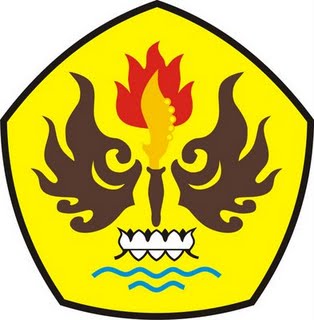 JURUSAN HUBUNGAN INTERNASIONALFAKULTAS ILMU SOSIAL DAN ILMU POLITIKUNIVERSITAS PASUNDANBANDUNG2014